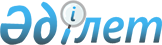 "Жамбыл облысы әкімдігінің білім басқармасы" коммуналдық мемлекеттік мекемесінің Ережесін бекіту туралы" Жамбыл облысы әкімдігінің 2014 жылғы 27 ақпандағы №23 қаулысының күші жойылды деп тану туралы Жамбылской области"Жамбыл облысы әкімдігінің 2016 жылғы 28 шілдедегі № 234 қаулысы      РҚАО-ның ескертпесі.

      Құжаттың мәтінінде түпнұсқаның пунктуациясы мен орфографиясы сақталған.

      "Қазақстан Республикасындағы жергілікті мемлекеттік басқару және өзін-өзі басқару туралы" Қазақстан Республикасының 2001 жылғы 23 қаңтардағы Заңына және "Құқықтық актілер туралы" Қазақстан Республикасының 2016 жылғы 6 сәуірдегі Заңына сәйкес Жамбыл облысының әкімдігі ҚАУЛЫ ЕТЕДІ:

      1. "Жамбыл облысы әкімдігінің білім басқармасы" коммуналдық мемлекеттік мекемесінің Ережесін бекіту туралы" Жамбыл облысы әкімдігінің 2014 жылғы 27 ақпандағы № 23 қаулысының (Нормативтік құқықтық актілерді мемлекеттік тіркеу тізілімінде № 2146 болып тіркелген, 2014 жылдың 26 маусымында № 95 (17952) "Ақ жол" және № 68 (17941) "Знамя труда" газеттерінде жарияланған) күші жойылды деп танылсын.

      2. Осы қаулының орындалуын бақылау облыс әкімінің орынбасары Е.Манжуовқа жүктелсін.


					© 2012. Қазақстан Республикасы Әділет министрлігінің «Қазақстан Республикасының Заңнама және құқықтық ақпарат институты» ШЖҚ РМК
				
      Облыс әкімінің

      міндетін атқарушы 

Б.Орынбеков
